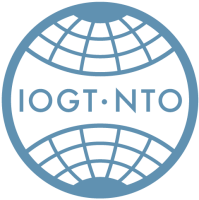 Årsmötesprotokoll för 
IOGT-NTO Mellanstads framtid (102C6222) Datum: 2026-02-06Plats: IOGT-NTO-lokalen, Storgatan 12, Mellanstad Närvarande: Anna Alm, Bengt Bergman, Cecilia Carlsson, Daniel Dunge, Emelie Eriksson, Fatima Fahra, Georgio Grönvall, Hannes Holmstedt, Inga Israelsson, Josef Jarle, Klara Karlén, Lars Löfström, Maria Malmberg, Sanna Samuelsson, Åke Ålander och Zara Zander, gäst från distriktet. § 1 Årsmötets öppnandeAnna Alm, föreningsordförande, hälsade alla närvarande välkomna till årsmötet för 2026. Mötet inleddes med fika och att alla fick möjlighet att presentera sig. § 2 Fastställande av föredragningslista Föredragningslistan, som är hämtad från våra stadgar, gicks igenom. Årsmötet beslutade att	fastställa föredragningslistan. § 3 Fastställande av antalet närvarande medlemmarVid årsmötets start så fanns 15 medlemmar närvarande.  Årsmötet beslutade att	fastställa antalet närvarande medlemmar till 15 st. § 4 Ställningstagande om årsmötet är kallat enligt stadgarnaStyrelsen berättade att medlemmarna i föreningen har fått kallelsen via brev den 2 januari, vilket är mer än de 4 veckor innan årsmötet som stadgarna säger att det ska vara. Årsmötet beslutade att	anse årsmötet kallat enligt stadgarna.  § 5 Ställningstagande om årsmötet är beslutsmässigt För att årsmötet ska vara beslutsmässigt måste minst 5 medlemmar närvara och årsmötet vara kallat minst 4 veckor innan årsmötet. Årsmötet beslutade att	anse årsmötet beslutsmässigt. § 6 Val för årsmötet 
a) Ordförande Valberedningen föreslog Fatima Fahra som ordförande för dagens möte. Årsmötet beslutade att	välja Fatima Fahra till ordförande för dagens möte. b) Sekreterare Valberedningen föreslog Inga Israelsson som sekreterare för dagens möte. Årsmötet beslutade att	välja Inga Israelsson till sekreterare för dagens möte. c) Två justerare Valberedningen föreslog Daniel Dunge och Klara Karlén som justerare för dagens möte. Årsmötet beslutade att	välja Daniel Dunge och Klara Karlén som justerare för dagens möte. d) Två rösträknare Valberedningen föreslog Daniel Dunge och Klara Karlén som rösträknare för dagens möte. Årsmötet beslutade att	välja Daniel Dunge och Klara Karlén till rösträknare för dagens möte. § 7 Föredragning av styrelsens verksamhetsberättelse Hannes Holmstedt, styrelsen, föredrog verksamhetsberättelsen för 2025. Medlemmarna fick ställa frågor, som besvarades av styrelsen. Årsmötet beslutade att	godkänna verksamhetsberättelsen för 2025 och lägga den till handlingarna. § 8 Föredragning av styrelsens ekonomiska berättelseCecilia Carlsson, styrelsen, föredrog den ekonomiska berättelsen för 2025 Årsmötet beslutade att	godkänna den ekonomiska berättelsen för 2025 och lägga den till 		handlingarna. § 9 Föredragning av revisorernas berättelse Daniel Dunge, revisor, föredrog revisionsberättelsen för 2025. Årsmötet beslutade att	lägga revisionsberättelsen för 2025 till handlingarna. § 10 Fastställande av balans- och resultaträkning Årsmötet beslutade att	fastställa föreningens resultaträkning för 2025 till -1 733,00 kr, att	fastställa föreningens balansräkning per 2025-12-31 till 42 815 kr. § 11 Beslut om ansvarsfrihet för styrelsen Årsmötet beslutade att	bevilja styrelsen ansvarsfrihet för verksamhetsåret 2025, att	notera att styrelsen inte deltog i beslutet. § 12 Beslut om motioner och förslag a) Motion angående Ommålning av lokalen Bengt Bergman föredrog sin motion till årsmötet, där han föreslog att väggarna i stora lokalen skulle målas om till en ljusare färg. Cecilia Carlsson, styrelsen, berättade att styrelsen yrkade bifall på motionen. Josef Jarle föreslog att rummet istället skulle målas om i mörka färger eftersom det kändes mer mysigt och passar bättre in i lokalen.  Årsmötet beslutade att	bifalla Bengt Bergmans motion om att måla om väggarna i stora lokalen i ljusa 	färger. § 13 Beslut om ersättningar Cecilia Carlsson, styrelsen, föreslog att inga arvoden ska betalas ut i föreningen. De enda ersättningar som betalas ut är för faktiska överenskomna utlägg för inköp till verksamhet, samt faktiska överenskomna kostnader för resor som har med föreningens verksamhet att göra. Vidare föreslogs att när reseersättning utbetalas ligger den på högsta skattefria nivå, som just nu är 18,50 kr/mil. Årsmötet beslutade att	inte ha några arvoden i föreningen, att	de enda ersättningar som betalas ut är för faktiska överenskomna utlägg för 	inköp till verksamhet, samt faktiska överenskomna kostnader för resor som 	har med föreningens verksamhet att göra, att	när reseersättning för bil utbetalas är den högsta skattefria belopp, just nu 	18,50 kr/mil.§ 14 Beslut om arbetsplan för tiden fram till nästa årsmöteHannes Holmstedt, styrelsen, föredrog sitt förslag till arbetsplan som ska gälla fram till nästa årsmöte. Inga Israelsson föreslog att lägga till att föreningen ska delta i frågetävlingen Pumpen som äger rum i november. Daniel Dunge tyckte att föreningen ska anordna en utflykt i sommar till sommarhemmet som IOGT-NTO Grannstaden har. Hannes Holmstedt, styrelsen, yrkade bifall på både Ingas och Daniels förslag. Årsmötet beslutade att	bifalla Inga Israelssons förslag om att föreningen ska delta i frågetävlingen 	Pumpen i november, att	bifalla Daniel Dunges förslag om att föreningen anordnar en utflykt till 	sommarhemmet i Grannstaden i sommar, 
att	    fastställa arbetsplanen fram till nästa årsmöte enligt styrelsens förslag med 		tilläggen om frågetävlingen Pumpen och utflykt till sommarhemmet iGrannstaden. § 15 Beslut om lokal medlemsavgift Det fanns inga förslag på att ha en lokal medlemsavgift. Årsmötet beslutade att	inte ha någon lokal medlemsavgift. § 16 Beslut om budget för 2026Cecilia Carlsson, styrelsen, föredrog styrelsens förslag till budget för 2026. Årsmötet beslutade att	fastställa budgeten för 2026 enligt styrelsens förslag.  § 17 Beslut om antalet ledamöter i styrelsen Årsmötet beslutade att	ha 7 ledamöter i styrelsen. § 18 Val av styrelse a) Ordförande Valberedningen föreslog Maria Malmberg till ordförande för föreningen. Årsmötet beslutade att	välja Maria Malmberg till ordförande för föreningen, nyval.   b) Sekreterare Valberedningen föreslog Hannes Holmstedt till sekreterare i föreningen. Årsmötet beslutade att	välja Hannes Holmstedt till sekreterare för föreningen, ny plats i styrelsen.  c) KassörValberedningen föreslog Cecilia Carlsson till kassör i föreningen.
Årsmötet beslutade att	välja Cecilia Carlsson till kassör i föreningen, omval. d) Övriga ledamöterValberedningens förslag till ledamöter var Anna Alm och Josef Jarle. Årsmötet beslutade att	välja Anna Alm, Lars Löfström (ny plats i styrelsen),  Josef Jarle och Åke 	Ålander (nyval) till ledamöter i styrelsen. § 19 Val av revisorer och ersättareValberedningen föreslog Daniel Dunge och Emelie Eriksson till ordinarie revisorer och Inga Israelsson till revisorsersättare. Årsmötet beslutade att	välja Daniel Dunge (omval) och Emelie Eriksson (nyval) till ordinarie revisorer, 	och att	välja Inga Israelsson (omval) till revisorsersättare.  § 20 Val av valberedning Från mötet kom förslag att välja Georgio Grönvall och Klara Karlén till valberedning inför nästa årsmöte. Årsmötet beslutade att	välja Georgio Grönvall och Klara Karlén till valberedning inför nästa årsmöte. § 21 Val av ombud till distriktsårsmötet/ValmötetDistriktsårsmötet äger rum den 5 april på IOGT-NTO-lokalen i Storstaden. IOGT-NTO Mellanstad har rätt att utse 3 ombud till distriktsårsmötet. Valberedningen föreslår att Anna Alm, Maria Malmberg och Bengt Bergman utses till ombud på distriktsårsmötet. Förslag till ersättare Cecilia Carlsson, Åke Ålander och Hannes Holmstedt. Årsmötet beslutade att	välja Anna Alm, Maria Malmberg och Bengt Bergman till ombud på 	distriktsårsmötet, att	välja Cecilia Carlsson, Daniel Dunge, Åke Ålander, Tanja Trotzig, Fatima Fahra 	och Hannes Holmstedt till ombudsersättare till distriktsårsmötet, i den 	ordningen.  § 22 Val av ombud till kretsårsmötet Kretsårsmötet äger rum den 13 mars på Mellanstads IOGT-NTO-lokal, föreningen har rätt till 3 ombud. Valberedningen föreslog Anna Alm, Bengt Bergman och Hannes Holmstedt till ordinarie ombud och Gerorgio Grönvall, Maria Malmberg och Daniel Dunge till ombudsersättare.  Årsmötet beslutade att	att välja Anna Alm, Bengt Bergman och Hannes Holmstedt till ordinarie ombud 	på kretsårsmötet, och att	välja Gerorgio Grönvall, Maria Malmberg och Daniel Dunge till 		ombudsersättare på kretsårsmötet§ 23 Ev. övriga valInga övriga val fanns att göra. § 24 Tid, plats och kallelsesätt för nästa årsmöte Årsmötet beslutade att	nästa årsmöte med IOGT-NTO Mellanstads framtid ska äga rum kl 18.00 den 9februari 2027, och att	årsmötet kallas via brevutskick till föreningens medlemmar. § 25 AvslutningFöreningens nyvalda ordförande Maria Malmberg tackade för en trevlig kväll och för förtroende att leda föreningen under det kommande året. Därefter förklarade hon årsmötet för avslutat.  Inga Israelsson		Fatima Fahra  mötessekreterare 		mötesordförande Daniel Dunge  		Klara Karlén justerare 			justerare 